mathe live – Ausgabe W ab 2014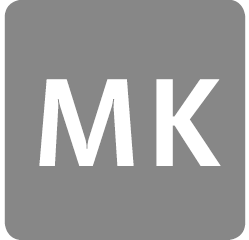 Abgleich mit dem Medienkompetenzrahmen NRW Mathematik │ Gesamtschule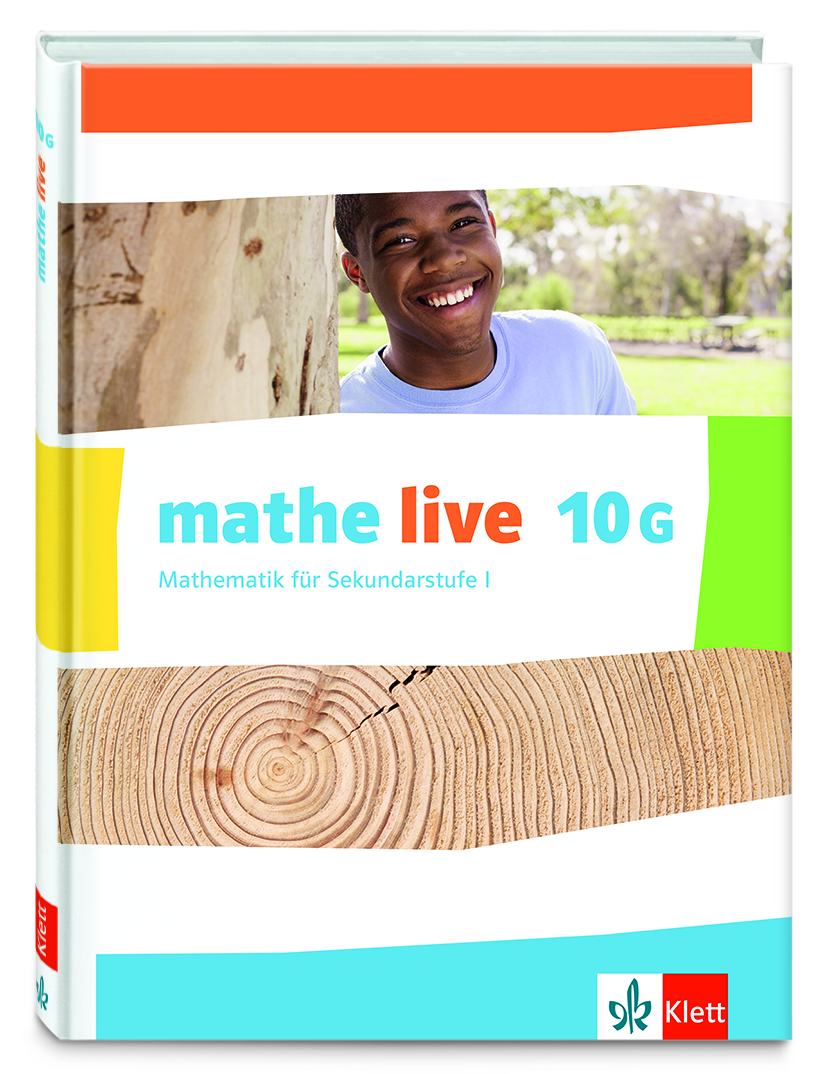 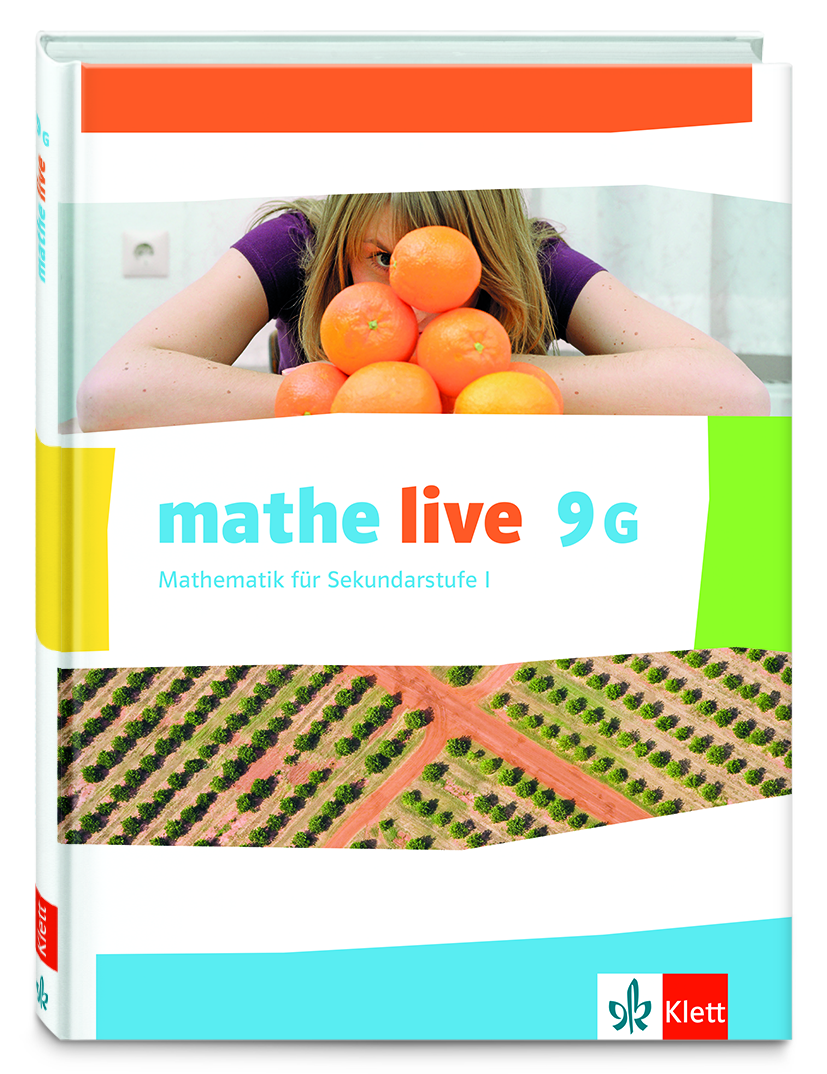 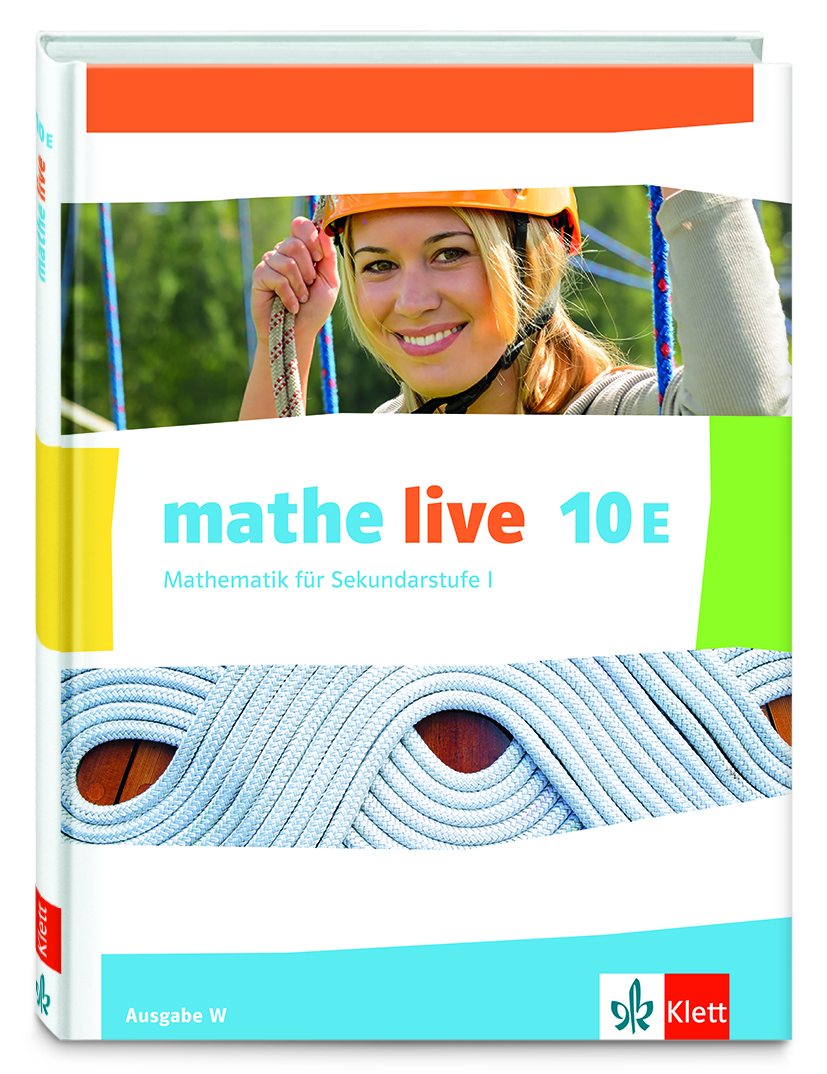 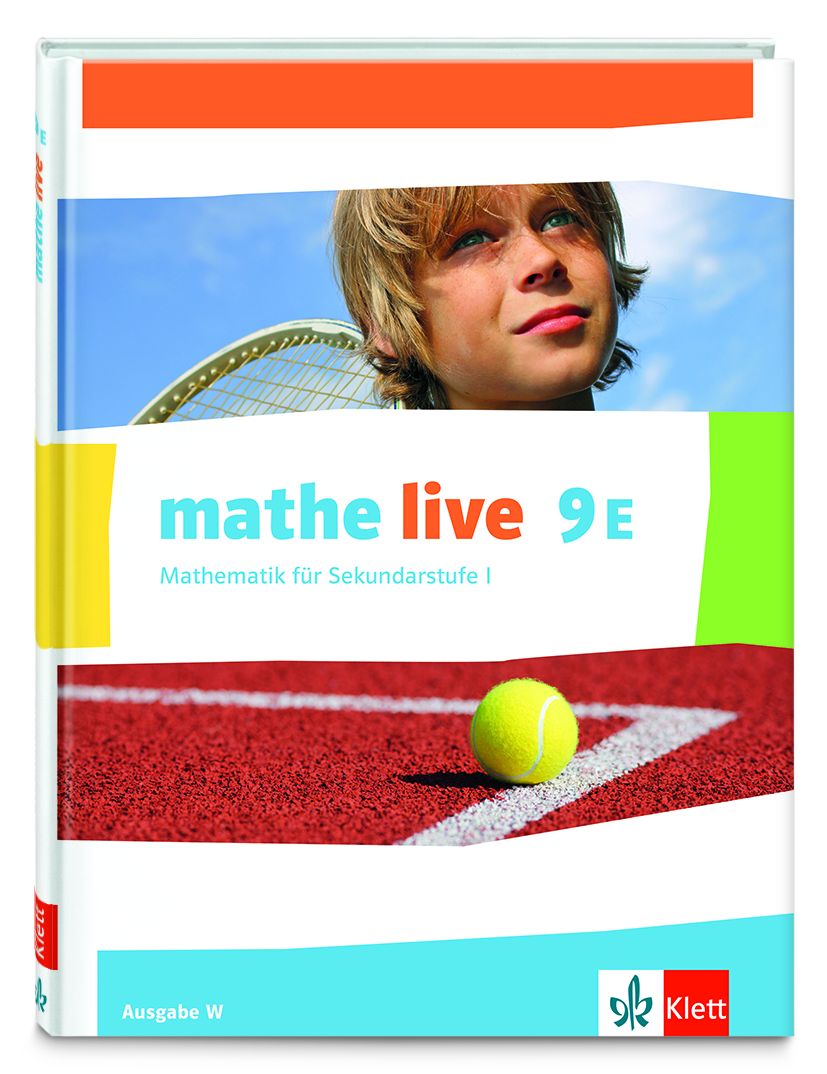 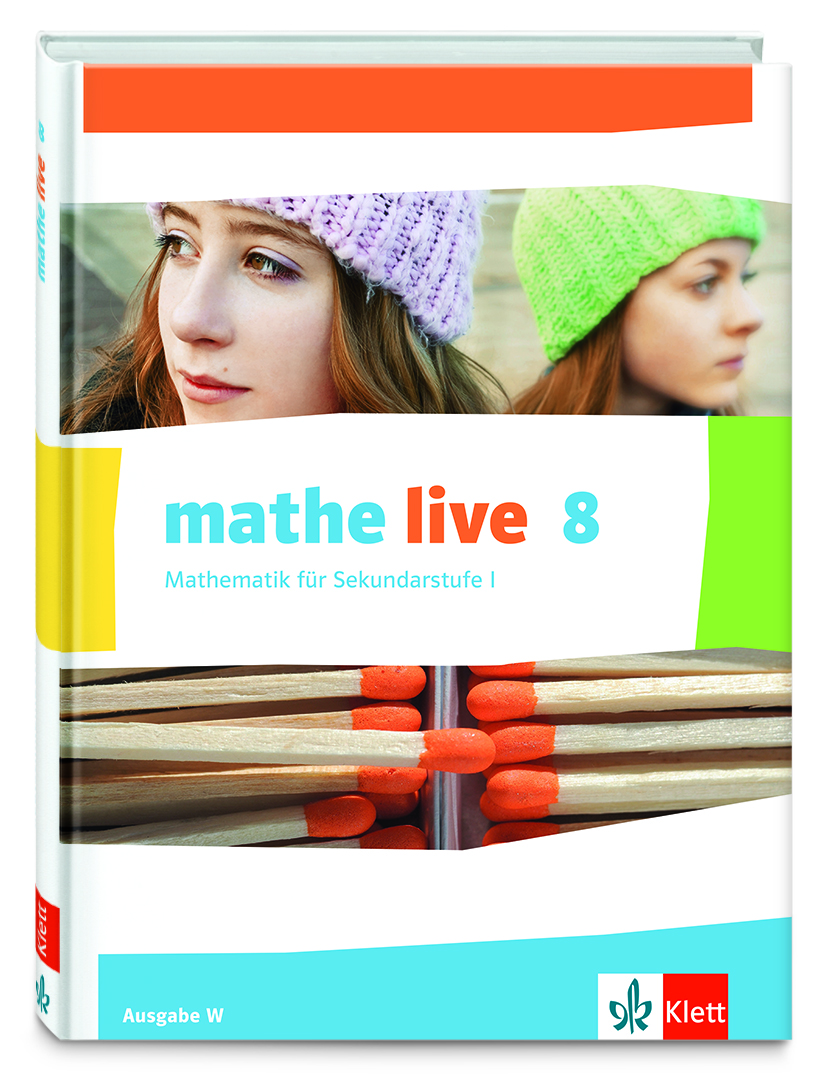 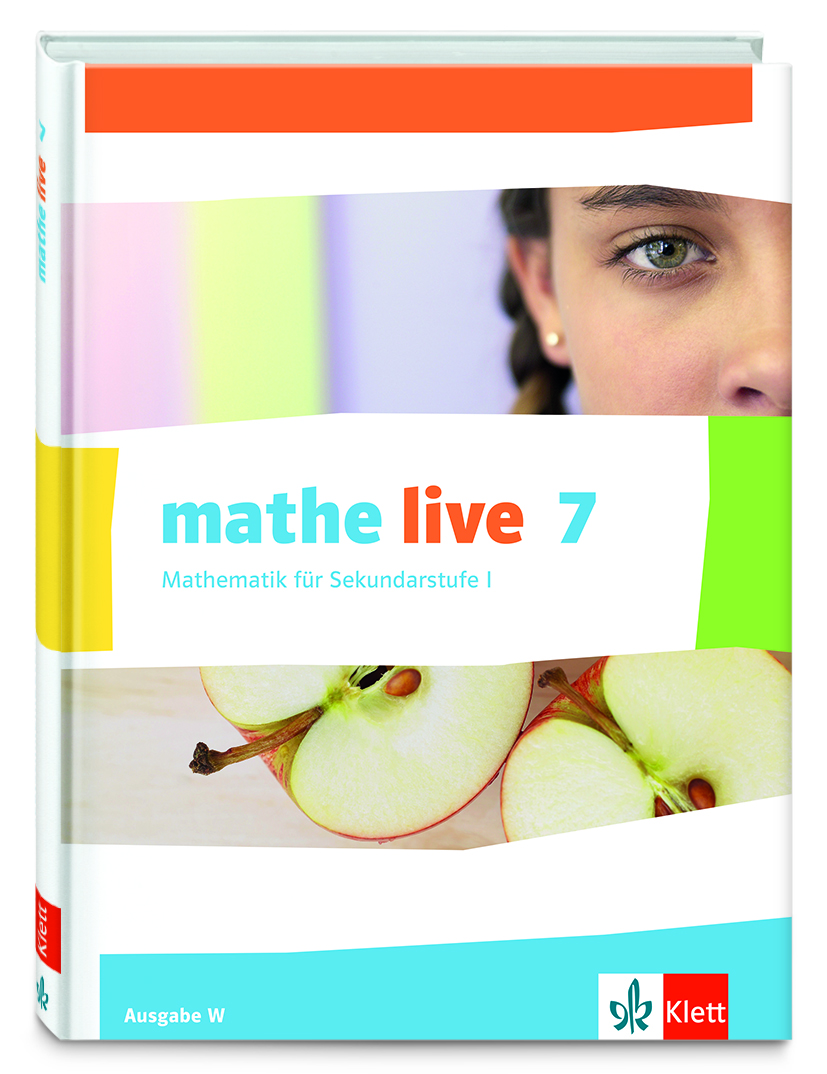 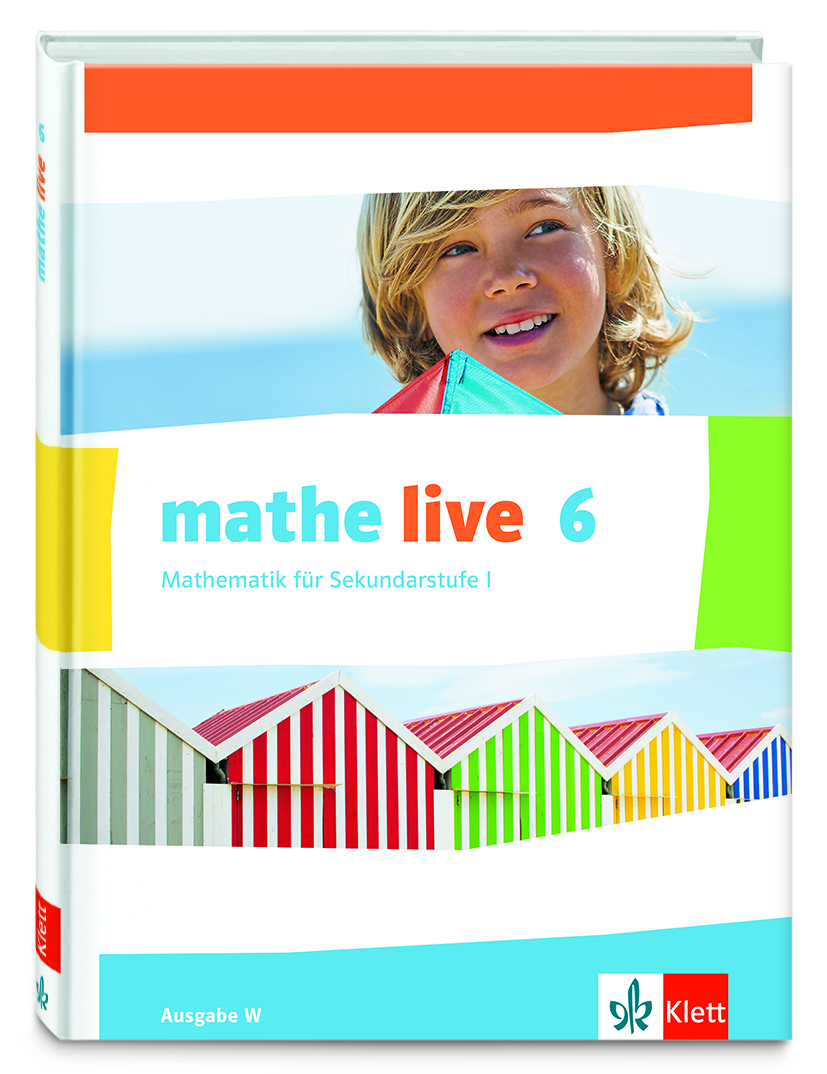 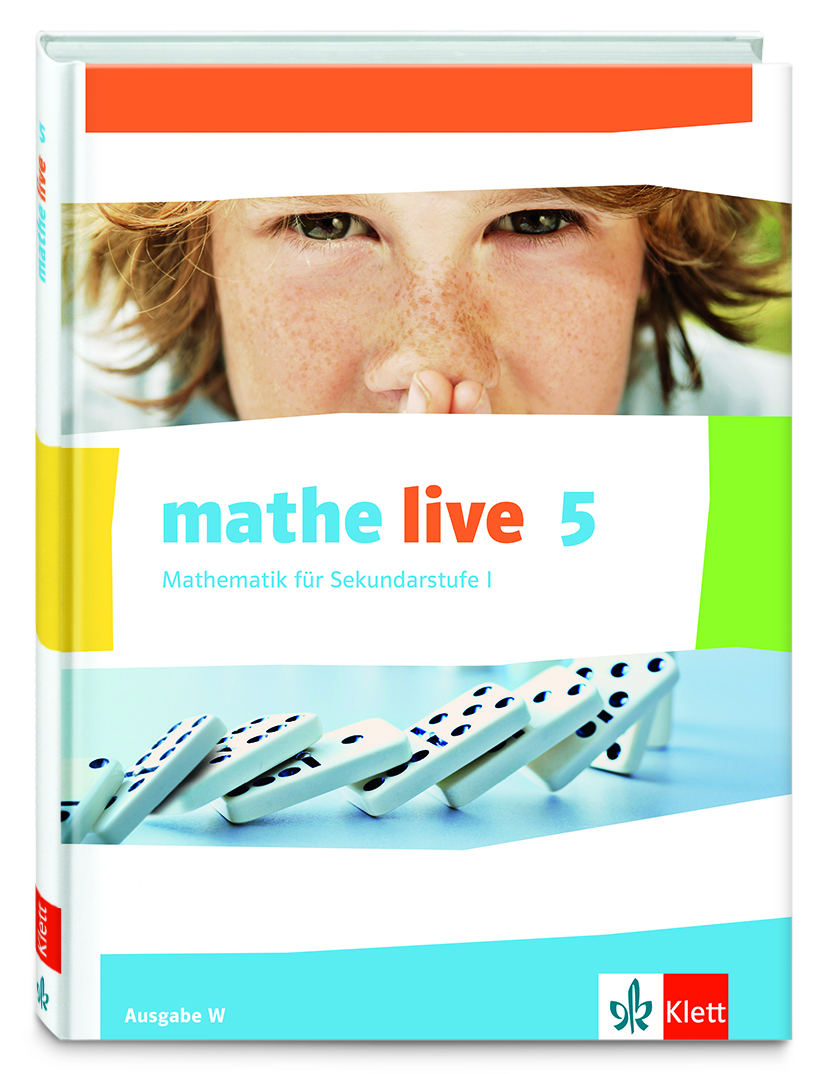 Schülerbuch 5	Schülerbuch 6	Schülerbuch 7	Schülerbuch 8	Schülerbuch 9E	Schülerbuch 10EISBN: 978-3-12-720610-4 	ISBN: 978-3-12-720620-3	ISBN: 978-3-12-720630-2 	ISBN: 978-3-12-720640-1   	ISBN: 978-3-12-720660-9	ISBN: 978-3-12-720680-7					Schülerbuch 9G	Schülerbuch 10G					ISBN: 978-3-12-720550-3	ISBN: 978-3-12-720570-1Bedienen
und
Anwenden1.1 Medienausstattung (Hardware)1.2 Digitale Werkzeuge1.3 Datenorganisation1.4 Datenschutz und InformationssicherheitBedienen
und
AnwendenMedienausstattung (Hardware) kennen, auswählen und reflektiert anwenden; mit dieser verantwortungsvoll umgehenVerschiedene digitale Werkzeuge und deren Funktionsumfang kennen, auswählen sowie diese kreativ, reflektiert und zielgerichtet einsetzenInformationen und Daten sicher speichern, wiederfinden und von verschiedenen Orten abrufen; Informationen und Daten zusammenfassen, organisieren und strukturiert aufbewahrenVerantwortungsvoll mit persönlichen und fremden Daten umgehen; Datenschutz, Privatsphäre und Informationssicherheit beachtenDie mathe live-Schulbücher erscheinen auch als eBook, die Arbeitshefte können mit einer CD-Rom mit Lernsoftware erworben werden.Klassenstufe 5: Mathe live 5:S. 133 / KompetenzkastenKlassenstufe 6: Mathe live 6:S. 107 / C1; S. 114; S. 182 – 184Mathe live Arbeitsheft 6:S. 61 / Aufgabe 1 – 3Klassenstufe 7: Mathe live 7:S. 33 / Code; S. 39 / Code; S. 68 / Kompetenzkasten; S. 85 / Aufgabe 14; 
S. 91 / Aufgabe 3; S. 92 / Aufgabe 7; 
S. 135 / Aufgabe 10; S. 157 / Aufgabe 12; 
S. 93 / Aufgabe 14, 16, 17; S. 94 / Aufgabe 18; S. 95 – 97; S. 118 / Aufgabe 7; S. 142; S. 185 / Aufgabe 10 – 14; S. 188 / Aufgabe 1 und 3Klassenstufe 8:Mathe live 8:S. 58 – 59; S. 154 / Aufgabe 7; S. 159 – 161; S. 193 – 194; Mathe live Arbeitsheft 8:S. 22; S. 47; S. 50; S. 52Klassenstufe 9:Mathe live 9 E:S. 42 / Aufgabe 12 – 14; S. 45 / Aufgabe 2 und 4; S. 47 / Aufgabe 9; S. 65 / Aufgabe 7; S. 67 / Aufgabe 6, 7 und 9; S. 120 / Aufgabe 9; S. 124 / Aufgabe 5; S. 126 / Aufgabe 15; S. 141 / Aufgabe 3; S. 143 / Aufgabe B 1; S. 165 / Aufgabe 10; S. 176 / Aufgabe 3 und 4Mathe live 9 G:S. 47 / Aufgabe 10 – 16; S. 68; S. 103 / Aufgabe 3; S. 166Klassenstufe 10:Mathe live 10 E:S. 8 / Aufgabe 2; S. 14 / Aufgabe 1; S. 15 / Aufgabe 1; S. 21 / Aufgabe D1 und D2;
S. 26 / Aufgabe 3; S. 31 / Aufgabe 1; S. 33 / Aufgabe 9; S. 36 / Aufgabe 26 – 29; S. 37 / Aufgabe 30 – 33; S. 53 / Aufgabe 29; S. 84 / Aufgabe 19 – 20; S. 30; S. 55; S. 79 / Aufgabe 4; S. 81 / Aufgabe 6 – 9; S. 82; 
S. 118 / Aufgabe C1; S. 121; S. 126 / Aufgabe B1; S. 142 / Aufgabe 5; S. 148 / Aufgabe 2; S. 158; S. 165 / Aufgabe 10; 
S. 167 / Aufgabe 14 – 16; S. 196Mathe live 10 G:S. 8 / Aufgabe 2; S. 14 / Aufgabe 1; S. 68 / Aufgabe 14; S. 126 – 127Mathe live Arbeitsheft 10 G: S. 13; S. 63Klassenstufe 5:Mathe live 5:S. 122 / Aufgabe A; S. 123 / Aufgabe DKlassenstufe 6:Mathe live 6:S. 182 – 184; Kapitel 7; S. 221Klassenstufe 8:Mathe live 8:S. 158 / Aufgabe 5; S. 199Klassenstufe 9:Mathe live 9 E:S. 91 / Aufgabe 2; S. 95 / Aufgabe 18Mathe live 9 G:S. 161Klassenstufe 10:Mathe live 10 E:S. 197Mathe live 10 G:S. 155Klassenstufe 6:Mathe live 6:S. 228 / Aufgabe 5 und 6Klassenstufe 8: Mathe live 8:S. 156 / Aufgabe 6; S. 157 / Aufgabe 1Informieren
und
Recherchieren2.1 Informationsrecherche2.2 Informationsauswertung2.3 Informationsbewertung2.4 InformationskritikInformieren
und
RecherchierenInformationsrecherchen zielgerichtet durchführen und dabei Suchstrategien anwendenThemenrelevante Informationen und Daten aus Medienangeboten filtern, strukturieren, umwandeln und aufbereitenInformationen, Daten und ihre Quellen sowie dahinterliegende Strategien und Absichten erkennen und kritisch bewertenUnangemessene und gefährdende Medieninhalte erkennen und hinsichtlich rechtlicher Grundlagen sowie gesellschaftlicher Normen und Werte 
einschätzen; 
Jugend- und Verbraucherschutz kennen und Hilfs- und Unterstützungsstrukturen nutzenKlassenstufe 6: Mathe live 6:S. 207; S. 220Klassenstufe 7: Mathe live 7:S. 233Klassenstufe 8: Mathe live 8:S. 157Klassenstufe 5: Mathe live 5:S. 10 – 16; S. 133Klassenstufe 6: Mathe live 6:S. 220Klassenstufe 7: Mathe live 7:S. 90 / Aufgabe 1, S. 95 – 97; S. 233Klassenstufe 8: Mathe live 8:S. 65 – 70; S. 152 – 153, S. 157 – 161; S. 194Mathe live Arbeitsheft 8: S. 22Mathe live Arbeitsheft 8 G:S. 24 – 25Klassenstufe 9: Mathe live 9 E:Kapitel 1; S. 107 – 112Mathe live Arbeitsheft 9 E:S. 4 / Aufgabe 1 und 2; S. 36Mathe live 9 G:S. 73 – 78Mathe live Arbeitsheft 9 G:S. 35 – 36Klassenstufe 10: Mathe live 10 E:S. 93 – 98Mathe live 10 G:S. 97 – 102Mathe live Arbeitsheft 10 G:S. 51 – 52Klassenstufe 6:
Mathe live 6:S. 171; S. 173Klassenstufe 7:Mathe live 7:S. 89 / Aufgabe 43; S. 97 / Aufgabe 8 und 11Klassenstufe 8: Mathe live 8:S. 65 – 70; S. 153 / Aufgabe 5 und 6; S. 165 / Aufgabe 3 und 4; S. 168 – 170Mathe live Arbeitsheft 8:S. 22; S. 55Mathe live Arbeitsheft 8 G:S. 24 – 25Klassenstufe 9: Mathe live 9 E:S. 8 – 16; S. 93 – 98; S. 107 - 112Mathe live 9 G:S. 73 – 78Mathe live Arbeitsheft 9 G:S. 35 – 36Klassenstufe 10: Mathe live 10 E:S. 16Mathe live Arbeitsheft 10 G:S. 50 – 51Klassenstufe 7:Mathe live 7:S. 122Kommunizieren
und
Kooperieren3.1 Kommunikations- und Kooperationsprozesse3.2 Kommunikations- und Kooperationsregeln3.3 Kommunikation und Kooperation in der Gesellschaft3.4 Cybergewalt und 
-kriminalitätKommunizieren
und
KooperierenKommunikations- und Kooperationsprozesse mit digitalen Werkzeugen zielgerichtet gestalten sowie mediale Produkte und Informationen teilenRegeln für digitale Kommunikation und Kooperation kennen, formulieren und einhaltenKommunikations- und Kooperationsprozesse im Sinne einer aktiven Teilhabe an der Gesellschaft gestalten und reflektieren; ethische Grundsätze sowie kulturell-gesellschaftliche Normen beachtenPersönliche, gesellschaftliche und wirtschaftliche Risiken und Auswirkungen von Cybergewalt und -kriminalität erkennen sowie Ansprechpartner und Reaktionsmöglichkeiten kennen und nutzenKlassenstufe 8: Mathe live 8: S. 157Klassenstufe 9: Mathe live 9 E: S. 205Klassenstufe 10: Mathe live 10 G:S. 159Dieses Thema wird in den Mathematik-büchern nicht explizit behandelt.Dieses Thema wird in den Mathematikbüchern nicht explizit behandelt.Produzieren
und
Präsentieren4.1 Medienproduktion und Präsentation4.2 Gestaltungsmittel4.3 Quellendokumentation4.4 Rechtliche GrundlagenProduzieren
und
PräsentierenMedienprodukte adressatengerecht planen, gestalten und präsentieren; Möglichkeiten des Veröffentlichens und Teilens kennen und nutzenGestaltungsmittel von Medienprodukten kennen, reflektiert anwenden sowie hinsichtlich ihrer Qualität, Wirkung und Aussageabsicht beurteilenStandards der Quellenangaben beim Produzieren und Präsentieren von eigenen und fremden Inhalten kennen und anwendenRechtliche Grundlagen des Persönlichkeits- (u.a. des Bildrechts), Urheber- und Nutzungsrechts 
(u.a. Lizenzen) überprüfen, 
bewerten und beachtenKlassenstufe 5:Mathe live 5:S. 39Klassenstufe 9: Mathe live 9 E:S. 68Klassenstufe 6: Mathe live 6:S. 135 / Aufgabe D; S. 223Klassenstufe 7: Mathe live 7:S. 237Klassenstufe 8: Mathe live 8:S. 203Klassenstufe 9: Mathe live 9 E:S. 203Mathe live 9 G:S. 164Klassenstufe 10: Mathe live 10 E:S. 202Mathe live 10 G:S. 158Dieses Thema wird in den Mathematikbüchern nicht explizit behandelt.Dieses Thema wird in den Mathematikbüchern nicht explizit behandelt.Analysieren
und
Reflektieren5.1 Medienanalyse5.2 Meinungsbildung5.3 Identitätsbildung5.4 Selbstregulierte MediennutzungAnalysieren
und
ReflektierenDie Vielfalt der Medien, ihre Entwicklung und Bedeutungen kennen, analysieren und reflektierenDie interessengeleitete Setzung und Verbreitung von Themen in Medien erkennen sowie in Bezug auf die Meinungsbildung beurteilenChancen und Herausforderungen von Medien für die Realitätswahrnehmung erkennen und analysieren sowie für die eigene Identitätsbildung nutzenMedien und ihre Wirkungen beschreiben, kritisch reflektieren und deren Nutzung selbstverantwortlich regulieren; andere bei ihrer Mediennutzung unterstützenKlassenstufe 5: Mathe live 5: S. 88 / Aufgabe 2Klassenstufe 6: Mathe live 6: S. 59 / Aufgabe 11d; S. 229 / Aufgabe 9 und 10Klassenstufe 7: Mathe live 7:S. 96 / Aufgabe 3 und 4Klassenstufe 8: Mathe live 8:S. 156 / Aufgabe 7Klassenstufe 9: Mathe live 9 E:S. 23 / Aufgabe 14; S. 28 / Aufgabe 7; 
S. 172Klassenstufe 10: Mathe live 10 E: S. 76Mathe live 10 G:S. 212 Dieses Thema wird in den Mathematikbüchern nicht explizit behandelt.Dieses Thema wird in den Mathematikbüchern nicht explizit behandelt.Klassenstufe 8: Mathe live 8:S. 152 und 153, S. 156 / Aufgabe 6Problemlösen
und
Modellieren6.1 Prinzipien der digitalen Welt6.2 Algorithmen erkennen6.3 Modellieren und Programmieren6.4 Bedeutung von AlgorithmenProblemlösen
und
ModellierenGrundlegende Prinzipien und Funktionsweisen der digitalen Welt identifizieren, kennen, verstehen und bewusst nutzenAlgorithmische Muster und Strukturen in verschiedenen Kontexten erkennen, nachvollziehen und reflektierenProbleme formalisiert beschreiben, Problemlöse-strategien entwickeln und dazu eine strukturierte, algorithmische Sequenz planen; diese auch durch Programmieren umsetzen und die gefundene Lösungsstrategie beurteilenEinflüsse von Algorithmen und Auswirkung der Automatisierung von Prozessen in der digitalen Welt beschreiben und reflektierenDieses Thema wird in den Mathematikbüchern nicht explizit behandelt.Klassenstufe 9:Mathe live 9 E: S. 81 / Aufgabe 13; S. 153Dieses Thema wird in den Mathematikbüchern nicht explizit behandelt.Dieses Thema wird in den Mathematikbüchern nicht explizit behandelt.